Dr. Marta Bjornsonmlbjornson@ucdavis.edu@MB_MPMI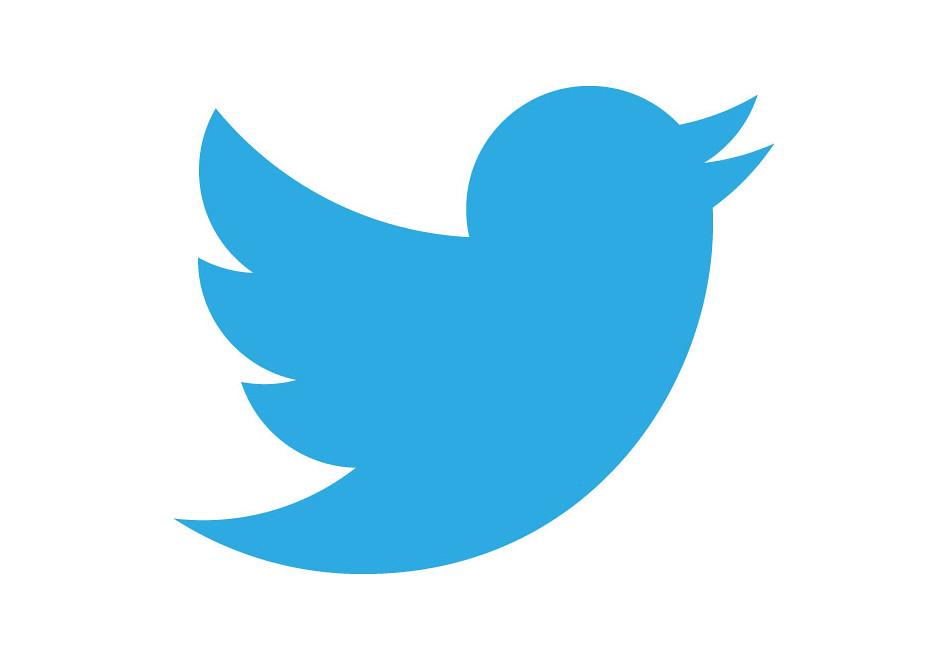 EducationEducationEducationEducationEducation2009 - 20162009 - 2016PhD Horticulture and Agronomy, Designated Emphasis in BiotechnologyUniversity of California, DavisPhD Horticulture and Agronomy, Designated Emphasis in BiotechnologyUniversity of California, DavisPhD Horticulture and Agronomy, Designated Emphasis in BiotechnologyUniversity of California, Davis2005 - 20092005 - 2009B.S. BioengineeringRice UniversityMagna Cum LaudeB.S. BioengineeringRice UniversityMagna Cum LaudeB.S. BioengineeringRice UniversityMagna Cum LaudeResearch ExperienceResearch ExperienceResearch ExperienceResearch ExperienceResearch Experience2022-present2022-presentProject Scientist - University of California, Davis, Davis CASupervisor: Prof. Steven KnappProject: Resistance to soil-borne diseases in strawberryProject Scientist - University of California, Davis, Davis CASupervisor: Prof. Steven KnappProject: Resistance to soil-borne diseases in strawberryProject Scientist - University of California, Davis, Davis CASupervisor: Prof. Steven KnappProject: Resistance to soil-borne diseases in strawberry2016 - 20212016 - 2021Postdoctoral Researcher - The Sainsbury Laboratory, Norwich, UK & The University of Zurich, Zurich, SwitzerlandSupervisor: Prof. Cyril ZipfelProject: The transcriptional landscape of plant pattern-triggered immunityPostdoctoral Researcher - The Sainsbury Laboratory, Norwich, UK & The University of Zurich, Zurich, SwitzerlandSupervisor: Prof. Cyril ZipfelProject: The transcriptional landscape of plant pattern-triggered immunityPostdoctoral Researcher - The Sainsbury Laboratory, Norwich, UK & The University of Zurich, Zurich, SwitzerlandSupervisor: Prof. Cyril ZipfelProject: The transcriptional landscape of plant pattern-triggered immunity2009 - 20162009 - 2016Doctoral Researcher – University of California, Davis, Davis CASupervisors: Prof. Abhaya Dandekar (Department of Plant Sciences) and Prof. Katie Dehesh (Department of Plant Biology)Dissertation title: Regulation of the plant general stress response (GSR)Doctoral Researcher – University of California, Davis, Davis CASupervisors: Prof. Abhaya Dandekar (Department of Plant Sciences) and Prof. Katie Dehesh (Department of Plant Biology)Dissertation title: Regulation of the plant general stress response (GSR)Doctoral Researcher – University of California, Davis, Davis CASupervisors: Prof. Abhaya Dandekar (Department of Plant Sciences) and Prof. Katie Dehesh (Department of Plant Biology)Dissertation title: Regulation of the plant general stress response (GSR)01/2016 - 04/201601/2016 - 04/2016Visiting Student Researcher Program (VSRP) Intern - King Abdullah University of Science and Technology, Saudi ArabiaSupervisor: Prof. Heribert HirtProject: Immunity characterization of retrograde signaling and GSR mutantsVisiting Student Researcher Program (VSRP) Intern - King Abdullah University of Science and Technology, Saudi ArabiaSupervisor: Prof. Heribert HirtProject: Immunity characterization of retrograde signaling and GSR mutantsVisiting Student Researcher Program (VSRP) Intern - King Abdullah University of Science and Technology, Saudi ArabiaSupervisor: Prof. Heribert HirtProject: Immunity characterization of retrograde signaling and GSR mutants06/2015 - 09/201506/2015 - 09/2015Research Intern – Monsanto, Woodland, CASupervisor: Dr. Juan Pedro SanchezProject: BioDirectTM mode of action investigation and efficiency improvementResearch Intern – Monsanto, Woodland, CASupervisor: Dr. Juan Pedro SanchezProject: BioDirectTM mode of action investigation and efficiency improvementResearch Intern – Monsanto, Woodland, CASupervisor: Dr. Juan Pedro SanchezProject: BioDirectTM mode of action investigation and efficiency improvement2007 - 20092007 - 2009Undergraduate researcher – Rice University, Houston, TXSupervisor: Prof. Bonnie BartelProject: Identification of novel mutants deficient in peroxisome functionUndergraduate researcher – Rice University, Houston, TXSupervisor: Prof. Bonnie BartelProject: Identification of novel mutants deficient in peroxisome functionUndergraduate researcher – Rice University, Houston, TXSupervisor: Prof. Bonnie BartelProject: Identification of novel mutants deficient in peroxisome function07/2007 - 09/200707/2007 - 09/2007Undergraduate researcher – Keck Graduate Institute, Claremont, CASupervisor: Prof. Kathrin SchrickProject: Characterization of sterol biosynthesis mutantsUndergraduate researcher – Keck Graduate Institute, Claremont, CASupervisor: Prof. Kathrin SchrickProject: Characterization of sterol biosynthesis mutantsUndergraduate researcher – Keck Graduate Institute, Claremont, CASupervisor: Prof. Kathrin SchrickProject: Characterization of sterol biosynthesis mutantsPublications – 17 total, 8 first authorPublications – 17 total, 8 first authorPublications – 17 total, 8 first authorPublications – 17 total, 8 first authorPublications – 17 total, 8 first authorN.P. Jiménez, M.J. Feldmann, R.A. Famula, D.D.A. Pincot, M. Bjornson, G.S. Cole, S.J. Knapp “Harnessing Underutilized Gene Bank Diversity and Genomic Prediction of Cross Usefulness to Enhance Resistance to Phytophthora cactorum in Strawberry” The Plant Genome 2022 00, 1– 23.N.P. Jiménez, M.J. Feldmann, R.A. Famula, D.D.A. Pincot, M. Bjornson, G.S. Cole, S.J. Knapp “Harnessing Underutilized Gene Bank Diversity and Genomic Prediction of Cross Usefulness to Enhance Resistance to Phytophthora cactorum in Strawberry” The Plant Genome 2022 00, 1– 23.N.P. Jiménez, M.J. Feldmann, R.A. Famula, D.D.A. Pincot, M. Bjornson, G.S. Cole, S.J. Knapp “Harnessing Underutilized Gene Bank Diversity and Genomic Prediction of Cross Usefulness to Enhance Resistance to Phytophthora cactorum in Strawberry” The Plant Genome 2022 00, 1– 23.N.P. Jiménez, M.J. Feldmann, R.A. Famula, D.D.A. Pincot, M. Bjornson, G.S. Cole, S.J. Knapp “Harnessing Underutilized Gene Bank Diversity and Genomic Prediction of Cross Usefulness to Enhance Resistance to Phytophthora cactorum in Strawberry” The Plant Genome 2022 00, 1– 23.N.P. Jiménez, M.J. Feldmann, R.A. Famula, D.D.A. Pincot, M. Bjornson, G.S. Cole, S.J. Knapp “Harnessing Underutilized Gene Bank Diversity and Genomic Prediction of Cross Usefulness to Enhance Resistance to Phytophthora cactorum in Strawberry” The Plant Genome 2022 00, 1– 23.D.D.A. Pincot, M.J. Feldmann, M.A. Hardigan, M.V. Vachev, P.M. Henry, T.R. Gordon, M. Bjornson, A. Rodriguez, N. Cobo, R.A. Famula, G.S. Cole, G.L. Coaker, S.J. Knapp. “Novel Fusarium wilt resistance genes uncovered in natural and cultivated strawberry populations are found on three non-homoeologous chromosomes” Theor Appl Genet 2022 135, 2121–2145D.D.A. Pincot, M.J. Feldmann, M.A. Hardigan, M.V. Vachev, P.M. Henry, T.R. Gordon, M. Bjornson, A. Rodriguez, N. Cobo, R.A. Famula, G.S. Cole, G.L. Coaker, S.J. Knapp. “Novel Fusarium wilt resistance genes uncovered in natural and cultivated strawberry populations are found on three non-homoeologous chromosomes” Theor Appl Genet 2022 135, 2121–2145D.D.A. Pincot, M.J. Feldmann, M.A. Hardigan, M.V. Vachev, P.M. Henry, T.R. Gordon, M. Bjornson, A. Rodriguez, N. Cobo, R.A. Famula, G.S. Cole, G.L. Coaker, S.J. Knapp. “Novel Fusarium wilt resistance genes uncovered in natural and cultivated strawberry populations are found on three non-homoeologous chromosomes” Theor Appl Genet 2022 135, 2121–2145D.D.A. Pincot, M.J. Feldmann, M.A. Hardigan, M.V. Vachev, P.M. Henry, T.R. Gordon, M. Bjornson, A. Rodriguez, N. Cobo, R.A. Famula, G.S. Cole, G.L. Coaker, S.J. Knapp. “Novel Fusarium wilt resistance genes uncovered in natural and cultivated strawberry populations are found on three non-homoeologous chromosomes” Theor Appl Genet 2022 135, 2121–2145D.D.A. Pincot, M.J. Feldmann, M.A. Hardigan, M.V. Vachev, P.M. Henry, T.R. Gordon, M. Bjornson, A. Rodriguez, N. Cobo, R.A. Famula, G.S. Cole, G.L. Coaker, S.J. Knapp. “Novel Fusarium wilt resistance genes uncovered in natural and cultivated strawberry populations are found on three non-homoeologous chromosomes” Theor Appl Genet 2022 135, 2121–2145J. Dindas, T.A. DeFalco, G. Yu, L. Zhang, P. David, M. Bjornson, M.-C. Thibaud, V. Custódio, G. Castrillo, L. Nussaume, A.P. Macho, C. Zipfel “Direct inhibition of phosphate transport by immune signaling in Arabidopsis” Curr Biol 2022 32(2):488-495.e5J. Dindas, T.A. DeFalco, G. Yu, L. Zhang, P. David, M. Bjornson, M.-C. Thibaud, V. Custódio, G. Castrillo, L. Nussaume, A.P. Macho, C. Zipfel “Direct inhibition of phosphate transport by immune signaling in Arabidopsis” Curr Biol 2022 32(2):488-495.e5J. Dindas, T.A. DeFalco, G. Yu, L. Zhang, P. David, M. Bjornson, M.-C. Thibaud, V. Custódio, G. Castrillo, L. Nussaume, A.P. Macho, C. Zipfel “Direct inhibition of phosphate transport by immune signaling in Arabidopsis” Curr Biol 2022 32(2):488-495.e5J. Dindas, T.A. DeFalco, G. Yu, L. Zhang, P. David, M. Bjornson, M.-C. Thibaud, V. Custódio, G. Castrillo, L. Nussaume, A.P. Macho, C. Zipfel “Direct inhibition of phosphate transport by immune signaling in Arabidopsis” Curr Biol 2022 32(2):488-495.e5J. Dindas, T.A. DeFalco, G. Yu, L. Zhang, P. David, M. Bjornson, M.-C. Thibaud, V. Custódio, G. Castrillo, L. Nussaume, A.P. Macho, C. Zipfel “Direct inhibition of phosphate transport by immune signaling in Arabidopsis” Curr Biol 2022 32(2):488-495.e5J. Rhodes, A. Roman, M. Bjornson, B. Brandt, P. Derbyshire, M. Wyler, M.W. Schmid, F.L.H. Menke, J. Santiago, C. Zipfel “Perception of a conserved family of plant signalling peptides by the receptor kinase HSL3” eLife. 2022 11:e74687J. Rhodes, A. Roman, M. Bjornson, B. Brandt, P. Derbyshire, M. Wyler, M.W. Schmid, F.L.H. Menke, J. Santiago, C. Zipfel “Perception of a conserved family of plant signalling peptides by the receptor kinase HSL3” eLife. 2022 11:e74687J. Rhodes, A. Roman, M. Bjornson, B. Brandt, P. Derbyshire, M. Wyler, M.W. Schmid, F.L.H. Menke, J. Santiago, C. Zipfel “Perception of a conserved family of plant signalling peptides by the receptor kinase HSL3” eLife. 2022 11:e74687J. Rhodes, A. Roman, M. Bjornson, B. Brandt, P. Derbyshire, M. Wyler, M.W. Schmid, F.L.H. Menke, J. Santiago, C. Zipfel “Perception of a conserved family of plant signalling peptides by the receptor kinase HSL3” eLife. 2022 11:e74687J. Rhodes, A. Roman, M. Bjornson, B. Brandt, P. Derbyshire, M. Wyler, M.W. Schmid, F.L.H. Menke, J. Santiago, C. Zipfel “Perception of a conserved family of plant signalling peptides by the receptor kinase HSL3” eLife. 2022 11:e74687K. Bender, D.Couto, Y. Kadota, A. Macho, J. Sklenar, P. Derbyshire, M. Bjornson, T. A. DeFalco, A. Petriello, M. F. Farre, B. Schwessinger, V. Ntoukakis, L. Stransfeld, A. M. E. Jones, F. L. H. Menke, C. Zipfel “Activation loop phosphorylaton of a non-RD receptor kinase initiates plant innate immune signaling” Proc Natl Acad Sci USA. 2021 September 21 118 (38)M. Bjornson and C. Zipfel “Plant immunity: Crosstalk between plant immune receptors” Current Biology Dispatch 2021 June 31(12)M. Bjornson, P. Pimprikar, T. Nürnberger, C. Zipfel “The transcriptional landscape of Arabidopsis thaliana pattern-triggered immunity” Nature Plants 2021 7: 579–586; top 5% Altmetric attention score; News and Views article Different threats, same responseK. Bender, D.Couto, Y. Kadota, A. Macho, J. Sklenar, P. Derbyshire, M. Bjornson, T. A. DeFalco, A. Petriello, M. F. Farre, B. Schwessinger, V. Ntoukakis, L. Stransfeld, A. M. E. Jones, F. L. H. Menke, C. Zipfel “Activation loop phosphorylaton of a non-RD receptor kinase initiates plant innate immune signaling” Proc Natl Acad Sci USA. 2021 September 21 118 (38)M. Bjornson and C. Zipfel “Plant immunity: Crosstalk between plant immune receptors” Current Biology Dispatch 2021 June 31(12)M. Bjornson, P. Pimprikar, T. Nürnberger, C. Zipfel “The transcriptional landscape of Arabidopsis thaliana pattern-triggered immunity” Nature Plants 2021 7: 579–586; top 5% Altmetric attention score; News and Views article Different threats, same responseK. Bender, D.Couto, Y. Kadota, A. Macho, J. Sklenar, P. Derbyshire, M. Bjornson, T. A. DeFalco, A. Petriello, M. F. Farre, B. Schwessinger, V. Ntoukakis, L. Stransfeld, A. M. E. Jones, F. L. H. Menke, C. Zipfel “Activation loop phosphorylaton of a non-RD receptor kinase initiates plant innate immune signaling” Proc Natl Acad Sci USA. 2021 September 21 118 (38)M. Bjornson and C. Zipfel “Plant immunity: Crosstalk between plant immune receptors” Current Biology Dispatch 2021 June 31(12)M. Bjornson, P. Pimprikar, T. Nürnberger, C. Zipfel “The transcriptional landscape of Arabidopsis thaliana pattern-triggered immunity” Nature Plants 2021 7: 579–586; top 5% Altmetric attention score; News and Views article Different threats, same responseK. Bender, D.Couto, Y. Kadota, A. Macho, J. Sklenar, P. Derbyshire, M. Bjornson, T. A. DeFalco, A. Petriello, M. F. Farre, B. Schwessinger, V. Ntoukakis, L. Stransfeld, A. M. E. Jones, F. L. H. Menke, C. Zipfel “Activation loop phosphorylaton of a non-RD receptor kinase initiates plant innate immune signaling” Proc Natl Acad Sci USA. 2021 September 21 118 (38)M. Bjornson and C. Zipfel “Plant immunity: Crosstalk between plant immune receptors” Current Biology Dispatch 2021 June 31(12)M. Bjornson, P. Pimprikar, T. Nürnberger, C. Zipfel “The transcriptional landscape of Arabidopsis thaliana pattern-triggered immunity” Nature Plants 2021 7: 579–586; top 5% Altmetric attention score; News and Views article Different threats, same responseK. Bender, D.Couto, Y. Kadota, A. Macho, J. Sklenar, P. Derbyshire, M. Bjornson, T. A. DeFalco, A. Petriello, M. F. Farre, B. Schwessinger, V. Ntoukakis, L. Stransfeld, A. M. E. Jones, F. L. H. Menke, C. Zipfel “Activation loop phosphorylaton of a non-RD receptor kinase initiates plant innate immune signaling” Proc Natl Acad Sci USA. 2021 September 21 118 (38)M. Bjornson and C. Zipfel “Plant immunity: Crosstalk between plant immune receptors” Current Biology Dispatch 2021 June 31(12)M. Bjornson, P. Pimprikar, T. Nürnberger, C. Zipfel “The transcriptional landscape of Arabidopsis thaliana pattern-triggered immunity” Nature Plants 2021 7: 579–586; top 5% Altmetric attention score; News and Views article Different threats, same responseM. Bjornson*, K. Kajala, C. Zipfel, P. Ding* “Low-cost and high-throughput RNA-seq library preparation for Illumina sequencing” Bio-Protocol 2020 October 10(20): e3799 *contributed equallyM. Bjornson*, K. Kajala, C. Zipfel, P. Ding* “Low-cost and high-throughput RNA-seq library preparation for Illumina sequencing” Bio-Protocol 2020 October 10(20): e3799 *contributed equallyM. Bjornson*, K. Kajala, C. Zipfel, P. Ding* “Low-cost and high-throughput RNA-seq library preparation for Illumina sequencing” Bio-Protocol 2020 October 10(20): e3799 *contributed equallyM. Bjornson*, K. Kajala, C. Zipfel, P. Ding* “Low-cost and high-throughput RNA-seq library preparation for Illumina sequencing” Bio-Protocol 2020 October 10(20): e3799 *contributed equallyM. Bjornson*, K. Kajala, C. Zipfel, P. Ding* “Low-cost and high-throughput RNA-seq library preparation for Illumina sequencing” Bio-Protocol 2020 October 10(20): e3799 *contributed equallyJZ. Wang, B. Li, Y. Xiao, H. Ke, P. Yang, A. de Souza, M. Bjornson, X. He, Z. Shen, G.U. Balcke, S.P. Briggs, A. Tissier, D.J. Kliebenstein, K. Dehesh, “Initiation of ER body formation and indole glucosinolate metabolism by the plastidial retrograde signaling metabolite, MEcPP,” Mol. Plant 2017 Nov; 10(11) 1400-1416JZ. Wang, B. Li, Y. Xiao, H. Ke, P. Yang, A. de Souza, M. Bjornson, X. He, Z. Shen, G.U. Balcke, S.P. Briggs, A. Tissier, D.J. Kliebenstein, K. Dehesh, “Initiation of ER body formation and indole glucosinolate metabolism by the plastidial retrograde signaling metabolite, MEcPP,” Mol. Plant 2017 Nov; 10(11) 1400-1416JZ. Wang, B. Li, Y. Xiao, H. Ke, P. Yang, A. de Souza, M. Bjornson, X. He, Z. Shen, G.U. Balcke, S.P. Briggs, A. Tissier, D.J. Kliebenstein, K. Dehesh, “Initiation of ER body formation and indole glucosinolate metabolism by the plastidial retrograde signaling metabolite, MEcPP,” Mol. Plant 2017 Nov; 10(11) 1400-1416JZ. Wang, B. Li, Y. Xiao, H. Ke, P. Yang, A. de Souza, M. Bjornson, X. He, Z. Shen, G.U. Balcke, S.P. Briggs, A. Tissier, D.J. Kliebenstein, K. Dehesh, “Initiation of ER body formation and indole glucosinolate metabolism by the plastidial retrograde signaling metabolite, MEcPP,” Mol. Plant 2017 Nov; 10(11) 1400-1416JZ. Wang, B. Li, Y. Xiao, H. Ke, P. Yang, A. de Souza, M. Bjornson, X. He, Z. Shen, G.U. Balcke, S.P. Briggs, A. Tissier, D.J. Kliebenstein, K. Dehesh, “Initiation of ER body formation and indole glucosinolate metabolism by the plastidial retrograde signaling metabolite, MEcPP,” Mol. Plant 2017 Nov; 10(11) 1400-1416M. Bjornson, G.U. Balcke, Y. Xiao, A. de Souza, JZ. Wang, D. Zhabinskaya, I. Tagkoupoulos, A. Tissier, & K. Dehesh, “Integrated omics analyses of retrograde signaling mutant delineate interrelated stress-response strata,” Plant J. 2017 Jul; 91(1) 70-84M. Bjornson, G.U. Balcke, Y. Xiao, A. de Souza, JZ. Wang, D. Zhabinskaya, I. Tagkoupoulos, A. Tissier, & K. Dehesh, “Integrated omics analyses of retrograde signaling mutant delineate interrelated stress-response strata,” Plant J. 2017 Jul; 91(1) 70-84M. Bjornson, G.U. Balcke, Y. Xiao, A. de Souza, JZ. Wang, D. Zhabinskaya, I. Tagkoupoulos, A. Tissier, & K. Dehesh, “Integrated omics analyses of retrograde signaling mutant delineate interrelated stress-response strata,” Plant J. 2017 Jul; 91(1) 70-84M. Bjornson, G.U. Balcke, Y. Xiao, A. de Souza, JZ. Wang, D. Zhabinskaya, I. Tagkoupoulos, A. Tissier, & K. Dehesh, “Integrated omics analyses of retrograde signaling mutant delineate interrelated stress-response strata,” Plant J. 2017 Jul; 91(1) 70-84M. Bjornson, G.U. Balcke, Y. Xiao, A. de Souza, JZ. Wang, D. Zhabinskaya, I. Tagkoupoulos, A. Tissier, & K. Dehesh, “Integrated omics analyses of retrograde signaling mutant delineate interrelated stress-response strata,” Plant J. 2017 Jul; 91(1) 70-84M. Bjornson, A. Dandekar, J. Chory, & K. Dehesh, “Brassinosteroid's multi-modular interaction with the general stress network customizes stimulus-specific responses in Arabidopsis,” Plant Sci. 2016 Sep; 250 165-177.M. Bjornson, A. Dandekar, J. Chory, & K. Dehesh, “Brassinosteroid's multi-modular interaction with the general stress network customizes stimulus-specific responses in Arabidopsis,” Plant Sci. 2016 Sep; 250 165-177.M. Bjornson, A. Dandekar, J. Chory, & K. Dehesh, “Brassinosteroid's multi-modular interaction with the general stress network customizes stimulus-specific responses in Arabidopsis,” Plant Sci. 2016 Sep; 250 165-177.M. Bjornson, A. Dandekar, J. Chory, & K. Dehesh, “Brassinosteroid's multi-modular interaction with the general stress network customizes stimulus-specific responses in Arabidopsis,” Plant Sci. 2016 Sep; 250 165-177.M. Bjornson, A. Dandekar, J. Chory, & K. Dehesh, “Brassinosteroid's multi-modular interaction with the general stress network customizes stimulus-specific responses in Arabidopsis,” Plant Sci. 2016 Sep; 250 165-177.G. Benn, M. Bjornson, H. Ke, A DeSouza, E.I. Balmond, J.T. Shaw, & K. Dehesh, “Plastidial metabolite MEcPP induces a transcriptionally centered stress-response hub via the transcription factor CAMTA3,” Proc Natl Acad Sci USA. 2016 Aug 02; 113(31) 8855-8860G. Benn, M. Bjornson, H. Ke, A DeSouza, E.I. Balmond, J.T. Shaw, & K. Dehesh, “Plastidial metabolite MEcPP induces a transcriptionally centered stress-response hub via the transcription factor CAMTA3,” Proc Natl Acad Sci USA. 2016 Aug 02; 113(31) 8855-8860G. Benn, M. Bjornson, H. Ke, A DeSouza, E.I. Balmond, J.T. Shaw, & K. Dehesh, “Plastidial metabolite MEcPP induces a transcriptionally centered stress-response hub via the transcription factor CAMTA3,” Proc Natl Acad Sci USA. 2016 Aug 02; 113(31) 8855-8860G. Benn, M. Bjornson, H. Ke, A DeSouza, E.I. Balmond, J.T. Shaw, & K. Dehesh, “Plastidial metabolite MEcPP induces a transcriptionally centered stress-response hub via the transcription factor CAMTA3,” Proc Natl Acad Sci USA. 2016 Aug 02; 113(31) 8855-8860G. Benn, M. Bjornson, H. Ke, A DeSouza, E.I. Balmond, J.T. Shaw, & K. Dehesh, “Plastidial metabolite MEcPP induces a transcriptionally centered stress-response hub via the transcription factor CAMTA3,” Proc Natl Acad Sci USA. 2016 Aug 02; 113(31) 8855-8860M. Lemos, Y. Xiao, M. Bjornson, J. Wang, D. Hicks, A.J. De Souza, C-Q. Wang, P. Yang, S. Ma, S. Dinesh-Kumar, & K. Dehesh “The plastidial retrograde signal methyl erythritol cyclopyrophosphate is a regulator of salicylic acid and jasmonic acid crosstalk,” J Exp Bot. 2016 Mar; 67(5) 1557-1566M. Lemos, Y. Xiao, M. Bjornson, J. Wang, D. Hicks, A.J. De Souza, C-Q. Wang, P. Yang, S. Ma, S. Dinesh-Kumar, & K. Dehesh “The plastidial retrograde signal methyl erythritol cyclopyrophosphate is a regulator of salicylic acid and jasmonic acid crosstalk,” J Exp Bot. 2016 Mar; 67(5) 1557-1566M. Lemos, Y. Xiao, M. Bjornson, J. Wang, D. Hicks, A.J. De Souza, C-Q. Wang, P. Yang, S. Ma, S. Dinesh-Kumar, & K. Dehesh “The plastidial retrograde signal methyl erythritol cyclopyrophosphate is a regulator of salicylic acid and jasmonic acid crosstalk,” J Exp Bot. 2016 Mar; 67(5) 1557-1566M. Lemos, Y. Xiao, M. Bjornson, J. Wang, D. Hicks, A.J. De Souza, C-Q. Wang, P. Yang, S. Ma, S. Dinesh-Kumar, & K. Dehesh “The plastidial retrograde signal methyl erythritol cyclopyrophosphate is a regulator of salicylic acid and jasmonic acid crosstalk,” J Exp Bot. 2016 Mar; 67(5) 1557-1566M. Lemos, Y. Xiao, M. Bjornson, J. Wang, D. Hicks, A.J. De Souza, C-Q. Wang, P. Yang, S. Ma, S. Dinesh-Kumar, & K. Dehesh “The plastidial retrograde signal methyl erythritol cyclopyrophosphate is a regulator of salicylic acid and jasmonic acid crosstalk,” J Exp Bot. 2016 Mar; 67(5) 1557-1566M. Bjornson, A. Dandekar, & K. Dehesh, “Determinants of timing and amplitude in the plant general stress response,” J. Integr. Plant Biol. 2016 Feb; 58(2) 119-126M. Bjornson, A. Dandekar, & K. Dehesh, “Determinants of timing and amplitude in the plant general stress response,” J. Integr. Plant Biol. 2016 Feb; 58(2) 119-126M. Bjornson, A. Dandekar, & K. Dehesh, “Determinants of timing and amplitude in the plant general stress response,” J. Integr. Plant Biol. 2016 Feb; 58(2) 119-126M. Bjornson, A. Dandekar, & K. Dehesh, “Determinants of timing and amplitude in the plant general stress response,” J. Integr. Plant Biol. 2016 Feb; 58(2) 119-126M. Bjornson, A. Dandekar, & K. Dehesh, “Determinants of timing and amplitude in the plant general stress response,” J. Integr. Plant Biol. 2016 Feb; 58(2) 119-126M. Bjornson, X. Song, A. Dandekar, A. Franz, G. Drakakaki, & K. Dehesh, “A Chemical Genetic Screening Procedure for Arabidopsis thaliana Seedlings.” Bio-protocol 2015 July; 5(13): e1519M. Bjornson, X. Song, A. Dandekar, A. Franz, G. Drakakaki, & K. Dehesh, “A Chemical Genetic Screening Procedure for Arabidopsis thaliana Seedlings.” Bio-protocol 2015 July; 5(13): e1519M. Bjornson, X. Song, A. Dandekar, A. Franz, G. Drakakaki, & K. Dehesh, “A Chemical Genetic Screening Procedure for Arabidopsis thaliana Seedlings.” Bio-protocol 2015 July; 5(13): e1519M. Bjornson, X. Song, A. Dandekar, A. Franz, G. Drakakaki, & K. Dehesh, “A Chemical Genetic Screening Procedure for Arabidopsis thaliana Seedlings.” Bio-protocol 2015 July; 5(13): e1519M. Bjornson, X. Song, A. Dandekar, A. Franz, G. Drakakaki, & K. Dehesh, “A Chemical Genetic Screening Procedure for Arabidopsis thaliana Seedlings.” Bio-protocol 2015 July; 5(13): e1519M. Bjornson, G. Benn, X. Song, L. Comai, A. K. Franz, A. Dandekar, G. Drakakaki, & K. Dehesh, “Distinct roles for MAPK signaling and CAMTA3 in regulating the peak time and amplitude of the plant general stress response.,” Plant Physiol. 2014 Oct; 166(2) 988-996M. Bjornson, G. Benn, X. Song, L. Comai, A. K. Franz, A. Dandekar, G. Drakakaki, & K. Dehesh, “Distinct roles for MAPK signaling and CAMTA3 in regulating the peak time and amplitude of the plant general stress response.,” Plant Physiol. 2014 Oct; 166(2) 988-996M. Bjornson, G. Benn, X. Song, L. Comai, A. K. Franz, A. Dandekar, G. Drakakaki, & K. Dehesh, “Distinct roles for MAPK signaling and CAMTA3 in regulating the peak time and amplitude of the plant general stress response.,” Plant Physiol. 2014 Oct; 166(2) 988-996M. Bjornson, G. Benn, X. Song, L. Comai, A. K. Franz, A. Dandekar, G. Drakakaki, & K. Dehesh, “Distinct roles for MAPK signaling and CAMTA3 in regulating the peak time and amplitude of the plant general stress response.,” Plant Physiol. 2014 Oct; 166(2) 988-996M. Bjornson, G. Benn, X. Song, L. Comai, A. K. Franz, A. Dandekar, G. Drakakaki, & K. Dehesh, “Distinct roles for MAPK signaling and CAMTA3 in regulating the peak time and amplitude of the plant general stress response.,” Plant Physiol. 2014 Oct; 166(2) 988-996A. W. Woodward, W. A. Fleming, S. E. Burkhart, S. E. Ratzel, M. Bjornson, & B. Bartel, “A viable Arabidopsis pex13 missense allele confers severe peroxisomal defects and decreases PEX5 association with peroxisomes,” Plant Mol. Biol., 2014 Sep; 86(1-2) 201-214A. W. Woodward, W. A. Fleming, S. E. Burkhart, S. E. Ratzel, M. Bjornson, & B. Bartel, “A viable Arabidopsis pex13 missense allele confers severe peroxisomal defects and decreases PEX5 association with peroxisomes,” Plant Mol. Biol., 2014 Sep; 86(1-2) 201-214A. W. Woodward, W. A. Fleming, S. E. Burkhart, S. E. Ratzel, M. Bjornson, & B. Bartel, “A viable Arabidopsis pex13 missense allele confers severe peroxisomal defects and decreases PEX5 association with peroxisomes,” Plant Mol. Biol., 2014 Sep; 86(1-2) 201-214A. W. Woodward, W. A. Fleming, S. E. Burkhart, S. E. Ratzel, M. Bjornson, & B. Bartel, “A viable Arabidopsis pex13 missense allele confers severe peroxisomal defects and decreases PEX5 association with peroxisomes,” Plant Mol. Biol., 2014 Sep; 86(1-2) 201-214A. W. Woodward, W. A. Fleming, S. E. Burkhart, S. E. Ratzel, M. Bjornson, & B. Bartel, “A viable Arabidopsis pex13 missense allele confers severe peroxisomal defects and decreases PEX5 association with peroxisomes,” Plant Mol. Biol., 2014 Sep; 86(1-2) 201-214TeachingTeachingTeachingTeachingTeaching20202020Methods in Molecular Plant Biology (BIO282) Instructor: RNA biology sectionIn this four-week block course, I lectured and guided students for one week through experimental and analysis procedures for assaying plant transcriptional responses - using RNAseq, qRT-PCR, and luciferase reporter lines.Methods in Molecular Plant Biology (BIO282) Instructor: RNA biology sectionIn this four-week block course, I lectured and guided students for one week through experimental and analysis procedures for assaying plant transcriptional responses - using RNAseq, qRT-PCR, and luciferase reporter lines.Methods in Molecular Plant Biology (BIO282) Instructor: RNA biology sectionIn this four-week block course, I lectured and guided students for one week through experimental and analysis procedures for assaying plant transcriptional responses - using RNAseq, qRT-PCR, and luciferase reporter lines.20192019Plant Sensing (BIO286) Guest lecturer and mentorGave a guest lecture on experimental design and data presentationMentored two undergraduate students through a four-week mapping-by sequencing project, including selection, DNA extraction, and analysis of previously generated data.Plant Sensing (BIO286) Guest lecturer and mentorGave a guest lecture on experimental design and data presentationMentored two undergraduate students through a four-week mapping-by sequencing project, including selection, DNA extraction, and analysis of previously generated data.Plant Sensing (BIO286) Guest lecturer and mentorGave a guest lecture on experimental design and data presentationMentored two undergraduate students through a four-week mapping-by sequencing project, including selection, DNA extraction, and analysis of previously generated data.20172017TSL Summer School facilitatorThe TSL summer school teaches visitors ranging from new group leaders to graduate students fundamentals of plant immunity research. I assisted with the Zipfel lab section on innate immunity assays.TSL Summer School facilitatorThe TSL summer school teaches visitors ranging from new group leaders to graduate students fundamentals of plant immunity research. I assisted with the Zipfel lab section on innate immunity assays.TSL Summer School facilitatorThe TSL summer school teaches visitors ranging from new group leaders to graduate students fundamentals of plant immunity research. I assisted with the Zipfel lab section on innate immunity assays.20142014Plant Physiology (PLB111) Guest lecturerGave two lectures on plant water relationsPlant Physiology (PLB111) Guest lecturerGave two lectures on plant water relationsPlant Physiology (PLB111) Guest lecturerGave two lectures on plant water relations2013, 20142013, 2014Plant Physiology (PLB111) course Teaching AssistantInstructors: Katie Dehesh and William LucasLed discussion sections and held office hours weekly, designed and graded homeworks and examsReceived excellent evaluations praising my knowledge, organization, and dedication to students, such that I was “without question as essential to the course as [the professors]”Plant Physiology (PLB111) course Teaching AssistantInstructors: Katie Dehesh and William LucasLed discussion sections and held office hours weekly, designed and graded homeworks and examsReceived excellent evaluations praising my knowledge, organization, and dedication to students, such that I was “without question as essential to the course as [the professors]”Plant Physiology (PLB111) course Teaching AssistantInstructors: Katie Dehesh and William LucasLed discussion sections and held office hours weekly, designed and graded homeworks and examsReceived excellent evaluations praising my knowledge, organization, and dedication to students, such that I was “without question as essential to the course as [the professors]”20132013Principles of Horticulture and Agronomy (HRT 200B) ReaderDesigned assignments and rubrics, graded written assignments in multiple professional stylesHelped redesign course –this course now has a full Teaching Assistant and my assignments and rubrics were still in use when I graduated UC DavisPrinciples of Horticulture and Agronomy (HRT 200B) ReaderDesigned assignments and rubrics, graded written assignments in multiple professional stylesHelped redesign course –this course now has a full Teaching Assistant and my assignments and rubrics were still in use when I graduated UC DavisPrinciples of Horticulture and Agronomy (HRT 200B) ReaderDesigned assignments and rubrics, graded written assignments in multiple professional stylesHelped redesign course –this course now has a full Teaching Assistant and my assignments and rubrics were still in use when I graduated UC Davis2010, 20112010, 2011Principles of Plant Biotechnology (BIT160) Teaching AssistantDesigned and graded homework assignments and exams, led review sessions for examsReceived extremely positive student evaluations, praising my dedication to help students and clarity of feedback.Principles of Plant Biotechnology (BIT160) Teaching AssistantDesigned and graded homework assignments and exams, led review sessions for examsReceived extremely positive student evaluations, praising my dedication to help students and clarity of feedback.Principles of Plant Biotechnology (BIT160) Teaching AssistantDesigned and graded homework assignments and exams, led review sessions for examsReceived extremely positive student evaluations, praising my dedication to help students and clarity of feedback.Fellowships/Awards/GrantsFellowships/Awards/GrantsFellowships/Awards/GrantsFellowships/Awards/GrantsFellowships/Awards/GrantsYear~ Amt (US$)~ Amt (US$)NameNotes20226,255,3666,255,366USDA SCRI grantCo-PI on “Delivering Breeding and Management Solutions to Prevent Losses to Emerging and Expanding Disease Threats in Strawberry”2016245,000245,000Marie Skłodowska-Curie Individual FellowshipCompetitive postdoctoral fellowship grant, two years of salary with research support201688,00088,000Japan Society for the Promotion of Science Postdoctoral fellowshipCompetitive postdoctoral fellowship grant, two years of salary with research support- declined20151,500 1,500 Walter R. and Rosalind H. Russell FellowshipResearch funding awarded to single Plant Biology Graduate Student annually, 15 minute talk at annual Celebration of Plant Biology2012Participant, NAIST/UCD/CAS International Student WorkshopCompetitive position, one of ten among UC Davis College of Biological Sciences students2012600600American Society of Plant Biologists travel grantFunds early career scientists’ registration and travel to ASPB annual meeting, approximately 80 awarded2009-201278,50078,500John F. Steindler FellowshipTwo years’ support offered to graduate students working in selected research areas, including molecular biology of plants, one awarded annually2010-201282,00082,000NSF CREATE-IGERTTwo year’s support for graduate students working on interdisciplinary research on plant transformation and crop improvement, 6-8 awarded annually20111,500 1,500 Elsie Taylor Stocking Memorial FellowshipResearch and travel money awarded to three-to-four selected Plant Biology graduate students based on a proposal, 5 minute presentation at annual Celebration of Plant Biology20102,5002,500Henry A. Jastro Research AwardResearch and travel money awarded to selected Plant Sciences graduate students based on a proposal20091,2751,275Bert and Nell Krantz International Agriculture FellowshipAwarded based on outstanding scholarship and potential to benefit agriculture in developing countries2009-201580,000 + 6,000 80,000 + 6,000 UC Davis Graduate Student Research Assistantship and assorted grantsFull support for two years and assorted smaller grants, awarded based on scholarship, research potential, and service to department, graduate group, and communitySelected MentoringSelected MentoringSelected MentoringSelected MentoringSelected Mentoring20222022Research mentorHeld weekly one-on-one meetings with doctoral students in Knapp lab, sharing molecular biology knowledge and guiding project developmentResearch mentorHeld weekly one-on-one meetings with doctoral students in Knapp lab, sharing molecular biology knowledge and guiding project developmentResearch mentorHeld weekly one-on-one meetings with doctoral students in Knapp lab, sharing molecular biology knowledge and guiding project development20202020Research mentorMentored Oïana Brayle during her masters internship for triclustering of time-series RNAseq, and gene regulatory network generation, analysis, and validationResearch mentorMentored Oïana Brayle during her masters internship for triclustering of time-series RNAseq, and gene regulatory network generation, analysis, and validationResearch mentorMentored Oïana Brayle during her masters internship for triclustering of time-series RNAseq, and gene regulatory network generation, analysis, and validation20172017L’ecole Biologie-Biotech de l’UCLY mentorMentored Mathilde Large, from a technical masters program, learning time management, data analysis, and troubleshooting through a genetic screenL’ecole Biologie-Biotech de l’UCLY mentorMentored Mathilde Large, from a technical masters program, learning time management, data analysis, and troubleshooting through a genetic screenL’ecole Biologie-Biotech de l’UCLY mentorMentored Mathilde Large, from a technical masters program, learning time management, data analysis, and troubleshooting through a genetic screen2009 - 20162009 - 2016Research mentorIn Dehesh and Dandekar labs I mentored undergraduate and graduate students.Undergraduates Joe Garcia, Brandyn Bobb, and Linda Du worked with me on forward genetic screening. Joe and Brandyn went on to medical school, and Linda is working at a Biomedical research company.PhD student Jenna Gallegos rotated with me in the Dehesh lab, learning new skills in image analysis and map-based cloning.Research mentorIn Dehesh and Dandekar labs I mentored undergraduate and graduate students.Undergraduates Joe Garcia, Brandyn Bobb, and Linda Du worked with me on forward genetic screening. Joe and Brandyn went on to medical school, and Linda is working at a Biomedical research company.PhD student Jenna Gallegos rotated with me in the Dehesh lab, learning new skills in image analysis and map-based cloning.Research mentorIn Dehesh and Dandekar labs I mentored undergraduate and graduate students.Undergraduates Joe Garcia, Brandyn Bobb, and Linda Du worked with me on forward genetic screening. Joe and Brandyn went on to medical school, and Linda is working at a Biomedical research company.PhD student Jenna Gallegos rotated with me in the Dehesh lab, learning new skills in image analysis and map-based cloning.2011, 20132011, 2013Sheldon High School e-mentorExchanged weekly e-mails with a local high school student discussing working in the sciencesSheldon High School e-mentorExchanged weekly e-mails with a local high school student discussing working in the sciencesSheldon High School e-mentorExchanged weekly e-mails with a local high school student discussing working in the sciences2011, 2012, 20132011, 2012, 2013Young Scholars ProgramMentored YSP high school students, in an immersive college experience program consisting of half shared coursework/labwork, half full-time labwork, culminating in a research presentation. Students worked with me primarily on forward genetic screening, carrying on to MIT, Berkeley, and Harvard.Young Scholars ProgramMentored YSP high school students, in an immersive college experience program consisting of half shared coursework/labwork, half full-time labwork, culminating in a research presentation. Students worked with me primarily on forward genetic screening, carrying on to MIT, Berkeley, and Harvard.Young Scholars ProgramMentored YSP high school students, in an immersive college experience program consisting of half shared coursework/labwork, half full-time labwork, culminating in a research presentation. Students worked with me primarily on forward genetic screening, carrying on to MIT, Berkeley, and Harvard.2011, 20122011, 2012Nara Institute of Science and Technology ExchangeMentored two visiting PhD students from NAIST, in an immersive language/science exchange program with the UC Davis College of Biological Sciences. In this short program we focused on sharing protocols and techniques.Nara Institute of Science and Technology ExchangeMentored two visiting PhD students from NAIST, in an immersive language/science exchange program with the UC Davis College of Biological Sciences. In this short program we focused on sharing protocols and techniques.Nara Institute of Science and Technology ExchangeMentored two visiting PhD students from NAIST, in an immersive language/science exchange program with the UC Davis College of Biological Sciences. In this short program we focused on sharing protocols and techniques.Selected Service/OutreachSelected Service/OutreachSelected Service/OutreachSelected Service/OutreachSelected Service/Outreach20222022California Strawberry Commission Research Committee Annual MeetingLed panel discussion on genome editing: the technology, the capabilities at UC Davis, the opportunities, and the regulations in the US and worldwide.California Strawberry Commission Research Committee Annual MeetingLed panel discussion on genome editing: the technology, the capabilities at UC Davis, the opportunities, and the regulations in the US and worldwide.California Strawberry Commission Research Committee Annual MeetingLed panel discussion on genome editing: the technology, the capabilities at UC Davis, the opportunities, and the regulations in the US and worldwide.20212021International Society for Molecular Plant Microbe Interactions eSymposium Poster Session moderator I facilitated discussion in one of several poster breakout sessionsInternational Society for Molecular Plant Microbe Interactions eSymposium Poster Session moderator I facilitated discussion in one of several poster breakout sessionsInternational Society for Molecular Plant Microbe Interactions eSymposium Poster Session moderator I facilitated discussion in one of several poster breakout sessions20212021Plant Immunity’s First ResponseI coordinated with The Sainsbury Laboratory’s press office to write this press release sharing my research results in common languagePlant Immunity’s First ResponseI coordinated with The Sainsbury Laboratory’s press office to write this press release sharing my research results in common languagePlant Immunity’s First ResponseI coordinated with The Sainsbury Laboratory’s press office to write this press release sharing my research results in common language20192019Results in Brief News ArticleSelected Marie Curie fellowships are selected for a News in Brief article summarizing the results of the fellowship, which is published on the website of the European Commission’s Community Research and Development Information Service.Results in Brief News ArticleSelected Marie Curie fellowships are selected for a News in Brief article summarizing the results of the fellowship, which is published on the website of the European Commission’s Community Research and Development Information Service.Results in Brief News ArticleSelected Marie Curie fellowships are selected for a News in Brief article summarizing the results of the fellowship, which is published on the website of the European Commission’s Community Research and Development Information Service.20172017TSL Postdoc Society Communication CommitteeThe Communication Committee focused on facilitating communication within and beyond TSL. Our work included generating and analyzing a survey of TSL postdoc interests and working through LinkedIn to maintain contact with TSL alumni.TSL Postdoc Society Communication CommitteeThe Communication Committee focused on facilitating communication within and beyond TSL. Our work included generating and analyzing a survey of TSL postdoc interests and working through LinkedIn to maintain contact with TSL alumni.TSL Postdoc Society Communication CommitteeThe Communication Committee focused on facilitating communication within and beyond TSL. Our work included generating and analyzing a survey of TSL postdoc interests and working through LinkedIn to maintain contact with TSL alumni.2011 - 20162011 - 2016Coordinator, Horticulture and Agronomy Journal ClubI founded this group in 2011 to improve communication and scholarship in the Horticulture and Agronomy Graduate Group. Each week the journal club critically discusses a paper from one of the fields in Horticulture and Agronomy, relevant high-impact pieces, or new technology releases. As coordinator, I arranged for speakers each week, maintained the website, and archived discussion topics.Coordinator, Horticulture and Agronomy Journal ClubI founded this group in 2011 to improve communication and scholarship in the Horticulture and Agronomy Graduate Group. Each week the journal club critically discusses a paper from one of the fields in Horticulture and Agronomy, relevant high-impact pieces, or new technology releases. As coordinator, I arranged for speakers each week, maintained the website, and archived discussion topics.Coordinator, Horticulture and Agronomy Journal ClubI founded this group in 2011 to improve communication and scholarship in the Horticulture and Agronomy Graduate Group. Each week the journal club critically discusses a paper from one of the fields in Horticulture and Agronomy, relevant high-impact pieces, or new technology releases. As coordinator, I arranged for speakers each week, maintained the website, and archived discussion topics.2014, 20152014, 2015Fiesta de las CienciasPrepared and presented “Plant Plumbing” to 8-10 year old children at Margeurite Montgomery elementary school with the Horticulture and Agronomy graduate groupFiesta de las CienciasPrepared and presented “Plant Plumbing” to 8-10 year old children at Margeurite Montgomery elementary school with the Horticulture and Agronomy graduate groupFiesta de las CienciasPrepared and presented “Plant Plumbing” to 8-10 year old children at Margeurite Montgomery elementary school with the Horticulture and Agronomy graduate group2010, 2011, 20142010, 2011, 2014Teen Biotech Challenge Award DinnerThis dinner celebrates 15-18 year olds who have researched a scientific topic and created a web page explaining a topic in biotechnology.Teen Biotech Challenge Award DinnerThis dinner celebrates 15-18 year olds who have researched a scientific topic and created a web page explaining a topic in biotechnology.Teen Biotech Challenge Award DinnerThis dinner celebrates 15-18 year olds who have researched a scientific topic and created a web page explaining a topic in biotechnology.Selected Meeting Presentations and PostersSelected Meeting Presentations and PostersSelected Meeting Presentations and PostersSelected Meeting Presentations and PostersSelected Meeting Presentations and Posters20232023M. Bjornson, D.D.A. Pincot, M.J. Feldmann, N.P. Jiménez, M.V. Vachev, R.A. Famula, G.S. Cole, G.L. Coaker, and S.J. Knapp “Genetic Basis of Resistance to California-Prevalent Diseases in Strawberry” Talk in the Fruit/Nut Workshop, Plant and Animal Genome Conference (PAG 30)M. Bjornson, D.D.A. Pincot, M.J. Feldmann, N.P. Jiménez, M.V. Vachev, R.A. Famula, G.S. Cole, G.L. Coaker, and S.J. Knapp “Genetic Basis of Resistance to California-Prevalent Diseases in Strawberry” Talk in the Fruit/Nut Workshop, Plant and Animal Genome Conference (PAG 30)M. Bjornson, D.D.A. Pincot, M.J. Feldmann, N.P. Jiménez, M.V. Vachev, R.A. Famula, G.S. Cole, G.L. Coaker, and S.J. Knapp “Genetic Basis of Resistance to California-Prevalent Diseases in Strawberry” Talk in the Fruit/Nut Workshop, Plant and Animal Genome Conference (PAG 30)20212021M. Bjornson, P. Pimprikar, T. Nürnberger, C. Zipfel “The transcriptional landscape of Arabidopsis thaliana pattern-triggered immunity” Talk at International Plant Systems Biology Workshop *Winner, early career researcher presentation awardM. Bjornson, P. Pimprikar, T. Nürnberger, C. Zipfel “The transcriptional landscape of Arabidopsis thaliana pattern-triggered immunity” Talk at International Plant Systems Biology Workshop *Winner, early career researcher presentation awardM. Bjornson, P. Pimprikar, T. Nürnberger, C. Zipfel “The transcriptional landscape of Arabidopsis thaliana pattern-triggered immunity” Talk at International Plant Systems Biology Workshop *Winner, early career researcher presentation award20192019M Bjornson. “Golden Gate-enabled CRISPR multiplexing” Institute for Plant and Molecular Biology Synthetic Biology Workshop *Workshop co-chairM Bjornson. “Golden Gate-enabled CRISPR multiplexing” Institute for Plant and Molecular Biology Synthetic Biology Workshop *Workshop co-chairM Bjornson. “Golden Gate-enabled CRISPR multiplexing” Institute for Plant and Molecular Biology Synthetic Biology Workshop *Workshop co-chair20192019M. Bjornson, S. Ranf, T. Nürnberger, & C. Zipfel “The transcriptional landscape of plant pattern-triggered immunity” International Society for Molecular Plant Microbe Interactions XVIII congress *Selected for 3-minute poster flash talk M. Bjornson, S. Ranf, T. Nürnberger, & C. Zipfel “The transcriptional landscape of plant pattern-triggered immunity” International Society for Molecular Plant Microbe Interactions XVIII congress *Selected for 3-minute poster flash talk M. Bjornson, S. Ranf, T. Nürnberger, & C. Zipfel “The transcriptional landscape of plant pattern-triggered immunity” International Society for Molecular Plant Microbe Interactions XVIII congress *Selected for 3-minute poster flash talk 20182018M. Bjornson, S. Ranf, T. Nürnberger, & C. Zipfel “The transcriptional landscape of plant pattern-triggered immunity” Poster at the Zurich-Basel Plant Science Center Symposium Zurich, Switzerland. *Winner, second place poster prizeM. Bjornson, S. Ranf, T. Nürnberger, & C. Zipfel “The transcriptional landscape of plant pattern-triggered immunity” Poster at the Zurich-Basel Plant Science Center Symposium Zurich, Switzerland. *Winner, second place poster prizeM. Bjornson, S. Ranf, T. Nürnberger, & C. Zipfel “The transcriptional landscape of plant pattern-triggered immunity” Poster at the Zurich-Basel Plant Science Center Symposium Zurich, Switzerland. *Winner, second place poster prize20152015M. Bjornson, A.M.Dandekar. J. Chory, & K. Dehesh. “The Systemic General Stress Response is Enhanced by Brassinosteroid signaling” Poster at the Keystone Symposium - Plant Receptor Kinases: from molecules to the environment, Taos, NMM. Bjornson, A.M.Dandekar. J. Chory, & K. Dehesh. “The Systemic General Stress Response is Enhanced by Brassinosteroid signaling” Poster at the Keystone Symposium - Plant Receptor Kinases: from molecules to the environment, Taos, NMM. Bjornson, A.M.Dandekar. J. Chory, & K. Dehesh. “The Systemic General Stress Response is Enhanced by Brassinosteroid signaling” Poster at the Keystone Symposium - Plant Receptor Kinases: from molecules to the environment, Taos, NM20132013M. Bjornson, A.M. Dandekar, R. Bostock, & K. Dehesh. “Arachidonic acid for durable resistance to Phytophthora plant pathogens” “Dragon’s Den”-style pitch to regulators, investors and academics at CREATE-IGERT International Symposium Galway, IrelandM. Bjornson, A.M. Dandekar, R. Bostock, & K. Dehesh. “Arachidonic acid for durable resistance to Phytophthora plant pathogens” “Dragon’s Den”-style pitch to regulators, investors and academics at CREATE-IGERT International Symposium Galway, IrelandM. Bjornson, A.M. Dandekar, R. Bostock, & K. Dehesh. “Arachidonic acid for durable resistance to Phytophthora plant pathogens” “Dragon’s Den”-style pitch to regulators, investors and academics at CREATE-IGERT International Symposium Galway, Ireland20122012M. Bjornson, A.M. Dandekar, & K. Dehesh. “The Plant Rapid Stress Response,” Presentation at NAIST/UCD/CAS Internations Workshop *Selected among plant biology talks to present to larger audienceM. Bjornson, A.M. Dandekar, & K. Dehesh. “The Plant Rapid Stress Response,” Presentation at NAIST/UCD/CAS Internations Workshop *Selected among plant biology talks to present to larger audienceM. Bjornson, A.M. Dandekar, & K. Dehesh. “The Plant Rapid Stress Response,” Presentation at NAIST/UCD/CAS Internations Workshop *Selected among plant biology talks to present to larger audience2008, 20092008, 2009M. Bjornson, A.W. Woodward, B. Bartel “Screening for peroxisome function mutants Poster at Rice Undergraduate Research Symposium and Southern Section American Society for Plant Biologists *Winner, undergraduate poster presentationM. Bjornson, A.W. Woodward, B. Bartel “Screening for peroxisome function mutants Poster at Rice Undergraduate Research Symposium and Southern Section American Society for Plant Biologists *Winner, undergraduate poster presentationM. Bjornson, A.W. Woodward, B. Bartel “Screening for peroxisome function mutants Poster at Rice Undergraduate Research Symposium and Southern Section American Society for Plant Biologists *Winner, undergraduate poster presentationProfessional SocietiesProfessional SocietiesProfessional SocietiesProfessional SocietiesProfessional Societies20192019American Society of Plant BiologistsAmerican Society of Plant BiologistsAmerican Society of Plant Biologists20182018International Society for Molecular Plant-Microbe InteractionsInternational Society for Molecular Plant-Microbe InteractionsInternational Society for Molecular Plant-Microbe Interactions20092009Phi Beta KappaUS oldest and most highly regarded honor societyPhi Beta KappaUS oldest and most highly regarded honor societyPhi Beta KappaUS oldest and most highly regarded honor society20092009Tau Beta PiUS oldest and most highly regarded engineering honor societyTau Beta PiUS oldest and most highly regarded engineering honor societyTau Beta PiUS oldest and most highly regarded engineering honor society